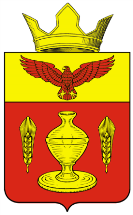 ВОЛГОГРАДСКАЯ ОБЛАСТЬПАЛЛАСОВСКИЙ МУНИЦИПАЛЬНЫЙ РАЙОНАДМИНИСТРАЦИЯ ГОНЧАРОВСКОГО СЕЛЬСКОГО ПОСЕЛЕНИЯПОСТАНОВЛЕНИЕ п. Золотари04 июня 2015г.                                                                                                      № 32«Об утверждении Положения о предоставлениииз бюджета Гончаровского сельского поселения субсидий на частичное возмещение затрат организациям,предоставляющим населению услуги поводоснабжению и водоотведению по тарифам, не обеспечивающим возмещение издержек»              В соответствии со статьей 78 пунктами 1,3 Бюджетного Кодекса РФ, руководствуясь Федеральным законом № 131-ФЗ от 06.10.2003года «Об общих принципах организации местного самоуправлении в Российской Федерации», Уставом Гончаровского сельского поселения, администрация Гончаровского сельского поселенияПОСТАНОВЛЯЕТ:1. Утвердить Положение о предоставлении из бюджета Гончаровского сельского поселения субсидий на частичное возмещение затрат организациям, предоставляющим населению услуги по водоснабжению и водоотведению по тарифам, не обеспечивающим возмещение издержек (Приложение №1).2. Субсидии на частичное возмещение затрат организациям, предоставляющим населению услуги по водоснабжению и водоотведению по тарифам, не обеспечивающим возмещение издержек, в 2015 году предоставляются организациям коммунального комплекса в размере не менее 0,52% от запланированного в бюджете Гончаровского сельского поселения объема субсидий на сбалансированность.3. Контроль за исполнением настоящего Постановления оставляю за собой4. Настоящее Постановление вступает в силу со дня его официального опубликования (обнародования). Глава Гончаровского                                                                К.У. Нуркатовсельского поселенияРег: 32/2015                                                                              Приложение № 1                                                               к постановлению администрации                                                                    Гончаровского сельского поселения                                              от «04» июня 2015 г.  № 32ПОЛОЖЕНИЕо предоставлении из бюджета Гончаровского сельского поселения субсидийна частичное  возмещение затрат организациям, предоставляющим населению услуг по водоснабжению и водоотведению по тарифам, не обеспечивающим возмещение издержек1. Общие положения1.1  Настоящее Положение разработано в соответствии со ст. 78 БК РФ и определяет цели, условия и порядок предоставления в 2015 году субсидий организациям коммунального комплекса, предоставляющим населению услуги по водоснабжению и водоотведению, критерии отбора указанных организаций, а также порядок возврата субсидий в случае нарушения условий, установленных при их предоставлении.2. Порядок и условия предоставления субсидий.2.1  Целью предоставления субсидий является частичное  возмещение затрат организаций, связанных с предоставлением услуг по водоснабжению и водоотведению по тарифам, не обеспечивающим возмещение издержек.2.2 Критериями отбора ОКК, имеющих право на получение субсидий в соответствии с настоящим Положением, являются:- осуществление деятельности в сфере водоснабжения и водоотведения на территории Гончаровского сельского поселения с использованием муниципального имущества, относящегося к водоснабжению и водоотведению;- наличие у ОКК не возмещенных затрат, связанных с предоставлением услуг по водоснабжению и водоотведению по тарифам не обеспечивающим возмещение издержек.2.3. Размер субсидии по водоснабжению и водоотведению рассчитывается по формуле:Р суб  =(Х 2015г.  – Т эот * Q ) * К оп , где:Р суб – размер субсидии, подлежащей выделению ОКК, предоставляющей услуги по водоснабжению и водоотведению;Х 2015г.  – расходы на производство и реализацию  услуг по водоснабжению и водоотведению для населения на основании данных статистической отчетности по форме 22-ЖКХ (сводная) за 2015год;Тэот - величина, действующего в 2015 году тарифа на водоснабжение и водоотведения для населения, утвержденная органом регулирования в соответствии с предельными индексами роста платежей граждан на услуги водоснабжения и водоотведения, установленными для муниципального образования;Q - величина коммунальных услуг, отпущенных ресурсоснабжающими организациями на нужды населения за 2015год;Коп – коэффициент оптимизации  =  0,240222.4. Для рассмотрения вопроса о предоставлении субсидии организация коммунального комплекса предоставляет в адрес Администрации Гончаровского сельского поселения следующие документы:- заявление о предоставлении субсидии в произвольной форме, подписанное руководителем, заверенное печатью организации с указанием расчетного счета для перечисления денежных средств;- выписку из Единого государственного реестра юридических лиц или нотариально  заверенную копию такой выписки (для юридических лиц); - учредительные документы или их нотариально заверенные копии;- документы, обосновывающие размер требуемых средств и подтверждающие необходимость возмещения затрат, связанных с предоставлением услуг по водоснабжению и водоотведению по тарифам, не обеспечивающим  возмещение издержек, с приложением статистической отчетности по форме 22-ЖКХ (сводная) за  2015г.2.5. На основании предоставленных документов специалисты Администрации Гончаровского сельского поселения проводят проверку соответствия организации коммунального комплекса – претендента критериям и условиям, указанным в настоящем Положении, в том числе в части обоснования затрат, по итогам проверки составляется соответствующее заключение.2.6. В случае соответствия организации коммунального комплекса требованиям настоящего Положения и представления всех необходимых документов перечисление субсидии осуществляется администрацией Гончаровского сельского поселения на расчетный счет организации на основании заключенного соглашения, в котором должны быть предусмотрены: сведения об объеме  субсидии; цели, на которые предоставляется субсидия; экономическое обоснование, расчеты; сроки перечисления субсидий; ответственность сторон и финансовые санкции за нарушение условий и неисполнение соглашения; порядок прекращения действия соглашения, в том числе досрочного, порядок и формы предоставления отчетности.2.7 Предоставление субсидии организации коммунального комплекса осуществляется в соответствии с направленной в Администрацию Гончаровского сельского поселения заявке, к которой должны быть приложены документы, подтверждающие возникновение у получателя субсидии денежных обязательств по оплате затрат, предусмотренных соглашением.2.8 Перечисление субсидии осуществляется в установленном для исполнения бюджета Гончаровского сельского поселения порядке в сроки, указанные в соглашении.2.9 Главным распорядителем средств муниципального бюджета является администрация Гончаровского сельского поселения.2.10 Полученные субсидии используются организацией коммунального комплекса в соответствии с целевым назначением и не могут быть направлены на другие цели.2.11 Контроль за использованием выделенных финансовых средств осуществляется главой Гончаровского сельского поселения.3. Порядок возврата субсидий в случае нарушения условий,установленных при их предоставлении.3.1 Организация коммунального комплекса в соответствии с действующим законодательством Российской Федерации несет ответственность за предоставление заведомо недостоверных, подложных сведений, документов.3.2 В случае нарушения условий получения субсидий, предоставления недостоверных сведений, повлекших необоснованное получение субсидий, субсидии подлежат возврату в течении 10 дней со дня составления соответствующего акта проверки.